 Государственное казенное учреждение Астраханской области «Специализированный дом ребенка «Капелька»ОТЧЕТОБ ИТОГАХ РАБОТЫ ГКУ АО «Специализированный дом ребенка «Капелька»за 2020 годАстрахань 20211.Основные цели и задачи деятельности учреждения в отчетном периоде.                                                                                 Таблица 1Приложение 1Структура учрежденияПриложение 2Приложение 3Схема межведомственного взаимодействия, связи с общественными структурами2.Организация социального обслуживания и социальной реабилитации.В ГКУ АО «СДР «Капелька» обслуживаются дети, оставшиеся без попечения родителей, а также дети, находящиеся на социальной реабилитации по заявлению родителей, из семей, находящихся в трудной жизненной ситуации. Таблица 1Контингент детей, поступивших в дом ребенка за период 2018 – 2020 гг.Численность обслуживаемых по категориям и видам услуг:Таблица 2Социальная реабилитация детейВ 2020 году увеличилось количество поступлений детей с тяжелыми наследственными заболеваниями, так же детей, находящихся в трудной жизненной ситуацииТаблица 3Школа приемных родителей   В прошедшем году обучение кандидатов в замещающие родители велось в очной форме. Курс занятий в ШПР состоит из 80 академических часов. В которые включены лекции, практические занятия, тренинговые упражнения, индивидуальные консультации, диагностика. В процессе подготовки слушатели имели возможность определиться с выбором формы жизнеустройства, мотивации. На лекционных и практических занятиях принять, сформировать готовность решать трудные вопросы, с которыми предстоит встретиться в процессе воспитания приемного ребенка. По результатам итоговой аттестации в 2020 году 52 человека получили свидетельства об окончании обучения в «Школе приемных родителей». Из них  прошли курс очного обучения и получили свидетельство 16 человек. В период действия мер по обеспечению санитарно-эпидемиологического благополучия населения в связи с распространением коронавирусной инфекции занятия проводились в очно-заочном формате. Для граждан желающих пройти подготовку к приемному родительству ШПР была организована в on-line формате на площадке ZOOM конференция с учетом  80 часовой программы. В очном формате были выдержаны: индивидуальная  диагностика, собеседование и консультации. Таким образом, 36 граждан прошли обучение в очно-заочной форме с использованием дистанционных методов. 3.Реализация комплексной программы социальной реабилитации.Программа социальной реабилитации состоит из комплекса мероприятий медико-психолого-педагогической и социально-правовой помощи детям. Лечебно-профилактическая и реабилитационная помощь воспитанникам дома ребенка строится  с учетом анатомо - физиологических особенностей раннего детского возраста, закономерностей развития высшей нервной деятельности, которые обуславливают гармоничное развитие ребенка и формирование у него социального поведения. Основу системы медицинского обеспечения воспитанников составляют: контроль за состоянием здоровья и факторами, определяющими его формирование; ранняя коррекция нарушений здоровья и развития.  Особое место занимают профилактические  и оздоровительные мероприятия, основными принципами которых являются:•	комплексность использования профилактических оздоровительных технологий с учетом состояния  здоровья воспитанников;•	непрерывность проведения мероприятий;•	максимальный охват всех нуждающихся в оздоровлении.В отделения восстановительного лечения созданы условия, позволяющие эффективно оказывать адресную комплексную помощь в социальной реабилитации  детям раннего возраста.В течение года воспитанникам оказывалась специализированная, в том числе высокотехнологичная медицинская помощь в медицинских учреждениях Астраханской области и других городах Российской Федерации:Таблица 4   В 2020 году воспитанники дома ребенка получали лечение и обследование в следующих центрах: Федеральный центр сердечно-сосудистой хирургии г. Астрахань, ГБУЗ АО  «ОДКБ им. Н.Н. Силищевой»,  Научно-исследовательский институт педиатрии г. Москва, Российская детская клиническая больница г. Москва, Научно-исследовательский институт детской ортопедии им. Г.И. Турнера г. Санкт- Петербург, Научно-исследовательский институт уха, горла, носа и речи г. Санкт- Петербург. Активное участие в иногороднем лечении воспитанников принимал Благотворительный фонд «Волонтерская помощь детям-сиротам», «Петербургские родители».Воспитанникам проводилась высокоинформативное, дорогостоящее обследование, с целью уточнения диагноза:Компьютерная томография (КТ)Магнитно-резонансное исследование (МРТ)Таблица 5    Врачи дома ребенка тесно контактирует с кафедрами  ФГБОУ ВО "Астраханский государственный медицинский университет" МЗ РФ, принимают участие  в научно-исследовательских работах.  Психолого-педагогическая программа реабилитации состоит из комплекса последовательных мероприятий: - диагностических обследований детей на основе авторских диагностик психо-эмоциональной и познавательной сферы; - адаптационных мероприятий для вновь поступивших детей;- коррекционно – развивающих занятий, которые составляются по государственным образовательным стандартам с использованием разнообразных методик и технологий - сказкотерапия, музотерапия, арттерапия, пескотерапия, тестопластика, мультимедийные технологии, М. Монтессори. Психолого-педагогическая программа направлена на создание условий для социально-личностного развития детей: для адаптации, для комфортного пребывания детей в учреждении, положительного отношения ребенка к себе, другим людям, к окружающему миру - для коммуникативной и социальной компетентности детей. Предметно-пространственная развивающая среда, созданная в доме ребенка, позволяет каждому воспитаннику проявлять творческие способности, реализовывать познавательные, эстетические и коммуникативные потребности. Для занятий с детьми в учреждении оборудованы и оснащены: музыкальный зал,  кабинет  Монтессори, комната психологической разгрузки. В каждом групповом помещении организованы микро-зоны:-   двигательной активности;-   познавательной деятельности;-   продуктивной деятельности;-   игровая.   Среда выступает условием развития личности ребёнка. В каждой группе выработан свой стиль в оформлении интерьера.    Развивающая предметно-пространственная среда обеспечивает возможность общения и совместной деятельности детей (в том числе разного возраста и детей с ОВЗ) и взрослых, двигательной активности детей, а также возможность для уединения. Ее содержание насыщенно, вариативно, доступно и безопасно.  При поступлении детей в учреждение диагностируется отставание в психофизическом развитии. Поступающие дети педагогически запущены, социально не адаптированы, физически ослаблены. После проведения комплексной программы социальной реабилитации у детей отмечается положительная динамика развития. В 2020 году составлено первичных индивидуальных программ реабилитации и жизнеустройства – 78, пересмотренных индивидуальных программ реабилитации и жизнеустройства – 98.В доме ребенка созданы условия и наблюдается положительная динамика реабилитации детей, что показано на диаграмме:Рисунок 1Динамика нервно-психического развития воспитанниковПо результатам проведенных обследований за 2020 год прослеживается положительная динамика уровня нервно-психического развития воспитанников. Детей с 5 группой развития уменьшилось на 7 %. Увеличилось количество детей с 4 группой развития на 4 %.  Третью группу развития имеют 5 % детей из общего количества. Также о положительной динамике в развитии детей показывает тот факт, что  из общего количества детей выделяется 3 % со 2 группой развития.Для защиты и охраны, социальных прав детей, находящихся в трудной жизненной ситуации и детей, оставшихся без попечения родителей, в доме ребенка оказывается социально-правовая помощь. Специалисты социально-правовой направленности организуют наличие правоустанавливающих документов в личном деле ребенка в соответствии с законодательством РФ. Осуществляют работу по обеспечению:защиты жилищных, имущественных прав детей, оставшихся без попечения родителей;оформления пенсий, пособий;подготовке материалов и участия в судебных заседаниях по лишению (ограничению) родительских прав, взысканию алиментов, установление отцовства и участие в уголовном судопроизводстве, как представители лица потерпевшего;взаимодействия со службами судебных приставов г. Астрахани и Астраханской области по взысканию с должников алиментов, неустоек;контроля за поступлением денежных средств на  личные счета  воспитанников;привлечению родителей к административной ответственности за ненадлежащее выполнение родительских обязанностей.Таблица 6Социально-правовая работа  Проводится работа по профилактике  семейного неблагополучия  и социального сиротства.  Таблица 7Мероприятия по профилактике безнадзорности и беспризорностиАктивно ведется работа по устройству детей–сирот и детей, оставшихся без попечения родителей в семьи, путем своевременной подготовки документов в органы опеки и попечительства, с целью передачи детей в замещающие семьи. Под опеку, усыновление, в приемную и кровную семьи было передано 95 детей. Одним из приоритетных направлений в деятельности учреждения является устройство детей в кровные и замещающие семьи. Работа с кровной семьей, профилактика неблагополучия в семьях, живущих в трудных условиях крайне важна. Дети должны жить с родителями – это их наиважнейшее право, а родители обязаны создавать условия для благополучия своих детей. Жить и воспитываться в семье — неотъемлемое, приоритетное право любого ребенка, так как семья — это естественная и необходимая среда для индивидуального и социального развития.Жизнеустройство, социализация и сопровождение детей-сирот. Работа с кровной семьей и ближайшим окружением воспитанников.Таблица 8Формы устройства детей в период 2018 г. - 2020 г.В 2018 году работа по формированию ответственного родительства охватила  147 семей. Из них 74 замещающие семьи и 73 кровные семьи.В 2019 году работа по формированию ответственного родительства охватила  101 семья. Из них 41 замещающая семья и 60 кровных семей.        В 2020 году работа по формированию ответственного родительства охватила  95 семей. Из них 40 замещающие семьи и 55 кровные семьи.Рисунок 2Динамика численности детей, устроенных в замещающие семьи, вернувшихся в кровную семью.Работа по сопровождению семей, в 2020 году, способствовала возврату 55 детей в кровные семьи, и уходу 40 детей в замещающие семьи. Медико-психолого-педагогическое сопровождение кровных и замещающих семей направлено на обеспечение эффективного взаимодействия  детей и родителей. При организации работы с семьями использовались программы для замещающих семей «Мамины руки» направленной на подготовку родителей к принятию ребенка,  для кровных семей «Будем все вместе» направленную на реабилитацию родителей и возвращение ребенка. Проведенная работа оказала положительное воздействие на психологическое здоровье кровной и замещающей семьи. Семейная модель жизнеустройства детей в учреждении, способствовала социализации и адаптации к семейным условиям и переходу в семью. Работа с кровной семьей и ближайшим окружением воспитанников в учреждении осуществлялась в рамках программы развития ответственного родительства. Для улучшения внутрисемейных отношений и налаживания детско-родительских связей организован клуб «Семейный очаг». В январе-марте 2020 года в клубе проведено  5 занятий, в которых приняли участие 29 человек. Анализ работы с кровными родителями показал, что  у многих родителей начало формироваться представление в вопросах воспитания и развития ребенка.5. Реализация программных мероприятий и социально значимых проектов. Участие в конкурсах социальных проектов. Благотворительные мероприятия.Таблица 97.Укрепление материально-технической базы, совершенствование системы комплексной безопасности: основные виды выполненных работТаблица 10Совершенствование системы комплексной безопасности8. Организация методической работы в учреждении: проведение семинаров для сотрудников, участие в мероприятиях по обмену опытом, в том числе за пределами области. Разработка и внедрение инновационных технологий.Таблица 119.Осуществление информационой работы: количество новостей, размещенных на странице учреждения сайта министерства; число публикаций в СМИ и сюжетов на ТВ; число публикаций в отраслевых журналах об опыте работы; работа с сайтом www.bus.gov.ruТаблица 1210.Анализ структуры кадров в учреждении: по возрасту, по образованию, текучесть кадров. Повышение квалификации и аттестация. Награждение.Таблица 13ЧисленностьТаблица 14Принято сотрудниковТаблица 15Текучесть кадровТаблица 16По возрастным группамТаблица 17Распределение медицинских и педагогических работников по категориямТаблица 18Прошли циклы повышение квалификации и профпереподготовкиТаблица 19АттестацияТаблица 20По образованиюТаблица 21Награждения 2020 год11. Работа по оптимизации расходов. Привлечение внебюджетных средств. Анализ востребованности и объема представляемых платных услуг. Реализация указов Президента РФ в части повышения заработной платы отдельным категориям работников (дорожные карты).Таблица 22Таблица 23Внебюджетная деятельность12. Перспективные задачи учреждения на 2021 год.Продолжать работу  по улучшению  условий пребывания детей в учреждении.Продолжать работу, направленную на подготовку детей к переходу в замещающую семью и последующее сопровождение замещающих семей, с целью профилактики возвратов детей. Формировать «ответственное родительство», способствовать возврату ребенка в кровную семью и сохранению семьи, с целью предотвращения вторичных возвратов. Внедрение в коррекционно-развивающий процесс новых педагогических программ и технологий. Использование в работе современных педагогических технологий по развитию познавательной и речевой деятельности, с применением индивидуального подхода,  здоровьесберегающих технологий и личностно – ориентированной модели взаимодействия.Улучшение качества и эффективности подготовки граждан, желающих принять на воспитание детей в семью. Внедрять и применять новые методы психологической работы с замещающими семьями.Продолжать активную работу с благотворителями по привлечению пожертвований на развитие дома ребенка. Укреплять материально-техническую  базу дома ребенка. Исполнитель:  Иноземцева Ольга Андреевна, главный врач, рабочий телефон: 36-63-91                                                                  __________________________(дата, подпись)     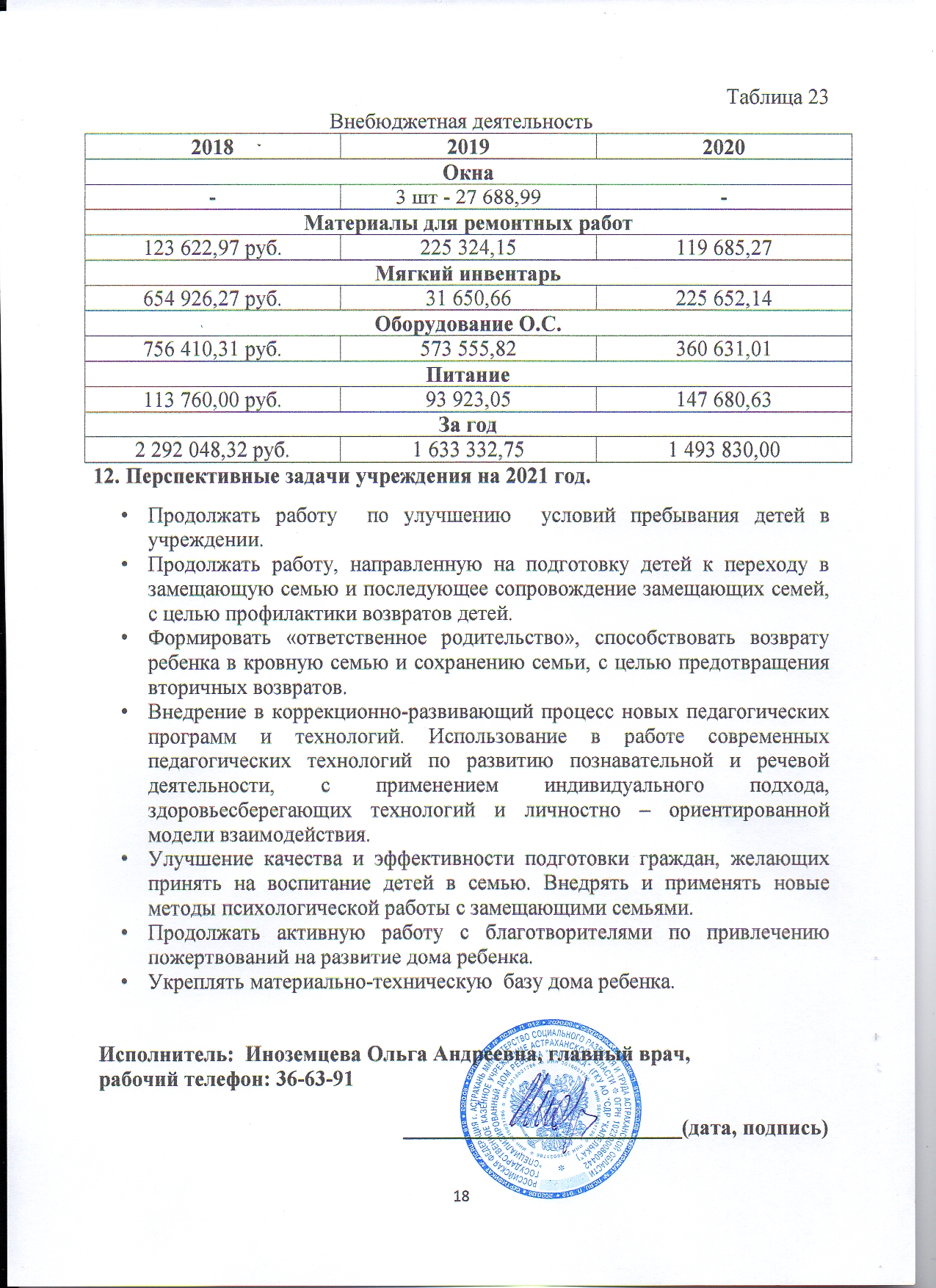 Межведомственное взаимодействиеЗадачи взаимодействияМинистерство социального развития и труда  АО и подведомственные учреждения Защита прав и интересов детей раннего возраста; внедрение центрированной модели семейного жизнеустройство детей; сопровождение и развитие ответственного родительства в кровных и замещающих семьях.Министерство здравоохранения АО и подведомственные учреждения здравоохраненияНаблюдение за состоянием здоровья, физическим и психическим развитием воспитанников, оказание им медицинской помощи; динамическое наблюдение за диспансерными больными; комплексная оценка физического развития; медицинская реабилитация; вакцинация;соблюдение санитарно-гигиенического режима, рационального питания и физического воспитания;освоение и внедрение новых методов комплексной реабилитации детей.УВД АОУФССП АОПенсионный фонд РоссииСуды АОЗагс АООУФМС АОРозыск, установка личности детей и родителейАлиментные обязательстваОформление СНИЛСов, пенсии.Лишение родительских прав, установление личности, усыновлениеЗапрос о регистрации рожденияСнятие с регистрационного учета, оформление гражданстваКонтингент детейПоступило впервыеПоступило впервыеПоступило впервыеПериод201820192020Отказные 21119На временном воспитании21215Оставленные в ЛПУ674Социальная реабилитация7610168Лишены родительских прав---Ограничены в родительских правах--1Подкинутые22-Отобранные по решению суда---Оставлены без попечения родителей ---Мать осужденная31-Мать недееспособна--1Сирота1-4Всего13014392Обслужено за год детей 220206191Категория  обслуживаемых201820192020Дети, оказавшиеся в трудной жизненной ситуации76112 73Категория  обслуживаемых201820192020Граждане, изъявившие желание взять ребенка, оставшегося без попечения на воспитание в семью535552Вид помощиСпециализированная медицинская помощь Специализированная медицинская помощь Высокотехнологичная медицинская помощьВысокотехнологичная медицинская помощьВид помощиАстраханская областьДругие города Российской Федерации Астраханская областьДругие города Российской Федерации 2018313-220195842-202052-4-201820192020КТ-52МРТ-2-Защита жилищных, имущественных прав детейОформление пенсий, пособийУчастие в судебных заседанияхВзаимодействие со службами судебных приставовПоступление денежных средств на  личные счета  воспитанниковПривлечение родителей к административной ответственности41 чел.3 чел.46 заседаний44 дела58 счетов47 чел.Беседы по жестокому обращению с детьмиБеседы о правах ребенкаКонсультации323456Период201820192020Выбыло всего157108117Усыновление1198Опека431212Приемная семья202020Перевод9522Кровная семья736055Умерло111Название проектаЦель проектаЧисленностьПроект «Семейная гостиная»Программы проекты:«Будем все вместе» - программа по реабилитации кровных родителей;«Мамины руки» - программа по сопровождению замещающих семей.Содействие в создании оптимальных условий для развития, воспитания и социализации детей-сирот и детей, оставшихся без попечения родителей, в кровной и замещающей семьях.55 кровных семей40  замещающих семейКомплекс мер, направленных на совершенствование работы органов и учреждений системы профилактики безнадзорности и правонарушений несовершеннолетних, в Астраханской области на 2018 - 2022 годыЗащита прав и интересов детей-сирот и детей, оставшихся без попечения родителей, находящихся на воспитании в семьях и под надзором в подведомственных исполнительным органам государственной власти Астраханской области организациях для детей-сирот и детей, оставшихся без попечения родителей, и недопущения их гибели и жестокого обращения с ними55 семейПроект «Уютный дом»Улучшение  психического здоровья детей, воспитывающихся в домах ребёнка и создание предпосылок для их дальнейшей успешной адаптации через преобразование типового для детей – сирот в учреждение, реализующее «семейные» принципы воспитания.191 ребенок201820192020Обслуживание пожарной сигнализации78,1114,1108,2Эксплуатация тревожной кнопки6,06,14,8Замеры сопротивления16,019,07,5Обучение  по охране труда и пожарной безопасности, электробезопасности5,3Благ.4,6Перезарядка огнетушителей6,5-6,7Монтаж системы видеонаблюдения113,5--Огнезащитная пропитка5,33,03,3Испытание по контролю качества огнезащитной обработки12,615,05,2Приобретение противопожарных средств (само спасателей, автон. ср-в пожаротушения, огнетушителей)221,2-120,3Поставка и установка дверей металлических противопожарных152,1--Изготовление планов эвакуации и знаков---Установка привода автоматического к воротам---Монтаж беспроводной пожарной сигнализации---Монтаж охран.сигнализации11,9--Охранные услуги290,350,041,0Итого:906,9207,2301,6Наименование проведенных обучающих семинаров, конференций, круглых столов(дата проведения)Количество изготовленных методических рекомендаций, учебно – методических пособий, буклетов (их наименование)Количество обученных специалистов учреждений социального обслуживания семьи и детей.Координационный центр:1. Психологический тренинг личностного роста с элементами телесной терапии «Семья, как государство и держится оно на любви» - 09.12.20.2.Заочная конференция: «Ценность творческого потенциала ребенка в аспекте актуализации образовательного стандарта» - 16.12.20.Методические рекомендации:- «Семья, как государство и держится оно на любви»;Международный сборник практических и методических статей - 9810 чел.80 челРазмещение на странице учреждения сайта министерства Размещение статей на сайте ГКУЗ АО «СДР «Капелька»28 статей34 статейПубликации в отраслевых журналах и сборникахЭлектронные сборники:- «Эффективные технологии и практики оказания ранней комплексной помощи детям с ограниченными возможностями здоровья» - 67 статей;- «Современные тенденции развития системы коррекционного образования. Проблемы интеграции и инклюзии в образовании обучающихся с ОВЗ» - 2 статьи;- Вестник ВолгГМУ Ежеквартальный научно-практический журнал - 1 статья;Работа с сайтом www.bus.gov.ruвелась работа в течение года2020% от общего количестваВсего физических лиц336Из них:врачей236,9средних медработников9929,5педагогов6619,6младших медработников8725,9прочие6118,220182019202027918201820192020Уволено всего382714Из них:врачей321средних медработников1281педагогов754младших медработников-13прочие161152018 % от общего количества2019% от общего количества2020% от общего количестваДо 29 лет82,382,451,5От 30 до 39 лет5916,85015,14413,1От 40 до 49 лет12736,212236,812938,4От 50 до 59 лет11131,69829,59829,2От 60 лет и старше4613,15416,36017,9Высшая квалификационная категория%Первая квалификационная категория%Вторая квалификационная категория%Не имеют квалификационной категории%Врачи1252,2626,128,7313,0Средний медперсонал2424,24646,51919,21010,1Педагоги3857,61624,2001218,2201820192020врачи337средние медработники152038педагоги343713прочие661614Итого1187672201820192020врачи760средние медработники21207педагоги03242020% от общего количествавысшее8324,7средние профессиональное19357,4Начальное профессиональное103,0среднее общее5014,3Почетная грамота и благодарственное письмо МСРиТ АО11Почетная грамота и благодарственное письмо ГКУЗ АО «СДР Капелька»32Финансирование в тыс.руб.Финансирование в тыс.руб.Финансирование в тыс.руб.201820192020157 309,6161 050,1179 045,1201820192020		Окна		Окна		Окна-3 шт - 27 688,99-Материалы для ремонтных работМатериалы для ремонтных работМатериалы для ремонтных работ123 622,97 руб.225 324,15119 685,27Мягкий инвентарьМягкий инвентарьМягкий инвентарь654 926,27 руб.31 650,66225 652,14Оборудование О.С.Оборудование О.С.Оборудование О.С.756 410,31 руб.573 555,82360 631,01ПитаниеПитаниеПитание113 760,00 руб.93 923,05147 680,63За годЗа годЗа год2 292 048,32 руб.1 633 332,751 493 830,00